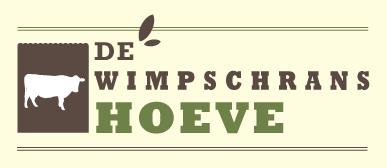  Bestelbon vlees: guy.van.bedts@telenet.be of 0474/745186PRIJSLIJST  RUNDVLEES (BELGISCH WIT-BLAUW)Rechtstreeks van de boer op uw bord!De runderen worden hier op de hoeve gekweekt en geboren. Ze worden traag gevet en met de beste zorgen groot gebracht, wat resulteert in gezond en heerlijk kwaliteitsvlees.Weet wat U eet !!Het voeder bestaat uitsluitend uit meel, aardappelen, maïs, gras en een minimum aan krachtvoeder.Door rechtstreeks aan U te verkopen kunnen wij ons kwaliteitsvlees aan een zeer eerlijke prijs aanbieden!Het vlees wordt in de boerenslagerij direct na slachting vacuüm verpakt. Heel hygiënisch en het vlees blijft lekker sappig en behoudt zijn smaak.Gemengd gehakt (50% rund – 50%  varkensvlees) 				  8,00 €/kgFilet américain (100 % rundvlees) 							13,00 €/kgRosbief											17,50 €/kgFilet pure  (afname maximum 1 kg/klant!)						30,00 €/kgBiefstuk 1ste keus 										19,00 €/kgDunne lende / entrecote								19,00 €/kgRundschorvel/Onglet									17,00 €/kgStoofvlees											13,00 €/kgWorst gemengd (50% rund – 50% varkensvlees)					  9,00 €/kgChipolata (50% rund – 50% varkensvlees)						10,00 €/kgHamburger (100% rundvlees)								10,00 €/kgBlinde vink											11,00 €/kgZwarte pens										10.69 €/kgSoepvlees met been									  7,50 €/kgSoepvlees zonder been									  8,00 €/kg Rundhart											  9,50 €/kgPRIJSLIJST  VARKENSVLEES (KRUISING BELGISCH LANDVARKEN-DUROC)Zwarte pens										10.69 €/kgWitte pens											18,63 €/kgBarbecueworst natuur									13.00 €/kgBarbecueworst special									14.12 €/kgBoontje varken gemarineerd								25.37 €/kg Cordon bleu										21.94 €/kgMignonet/varkensoester								20.92 €/kgSaté gemarineerd										25.60 €/kgSpare ribs											12.00 €/kgSpek gezouten 										16,49 €/kgSpek ongezouten										17.10 €/kgSpek gerookt										15,00 €/kgSpek voorgegaard, gemarineerd kruiden & honing 				15,00 €/kgVarkensgebraad										13.00 €/kgVarkenshaasje										25,00 €/kgVarkenskoteletjes										15,00 €/kgVarkenskarbonaden									12.00 €/kgPRIJSLIJST  LamsVLEESLamssaté											28.43 €/kgLamsboutsneden										28.71 €/kgU kan ons vlees altijd rechtstreeks in de winkel per stuk aankopen maar ook zelf een pakketje samenstellen met het vlees naar uw keuze.   U ontvangt een korting van 5% bij aankoop vanaf 5 kg vlees.Naam:Naam:E-mailadres:                                                                (steeds uw mailadres noteren aub!)E-mailadres:                                                                (steeds uw mailadres noteren aub!)Telefoon:                                                            GSM:Datum afhaling vlees - >Uur afhaling   ->Rund omschrijvingVerpakkingAantal NotaSpecifieke wensenGemengd gehakt250 gr      1Filet Américain250 grRosbief½ tot 1 kgFilet pure1 stafname max.    1 kg /klant!!Biefstuk 1ste keus 2 cm1 stBiefstuk 1ste keus 3 à 4 cm dik1 stEntrecote 2 cm dik1 stEntrecote 3  à 4 cm dik1 stStoofvlees500 grWorst gemengd2 stChipolata gemengd5 stHamburger2 stBlinde vink2 stSoepvlees met been1 stSoepvlees zonder been 1 stRundhart+/- 200 grRundlever1 stRundschorvel/Onglet400 à 600gVarken omschrijvingVerpakkingAantal NotaSpecifieke wensenZwarte pens1 stukWitte pens 1 stukBoontje gemarineerd1 stukCordon bleu2 stuksMignonet/varkensoester2 stuksSaté gemarineerd2 stuksSpek gezouten+/- 250 grSpek ongezouten+/- 250 grSpek gerookt+/- 250 grSpek gemarineerd/honing+/- 250 grVarkensgebraad600à750grVarkenshaasje 1/2 à 1 kgVarkenskotelet2 stVarkenskarbonade1 stSpareribs1/2 à 1 kgBarbecueworst naturel4 stBarbecueworst gemarineerd4 stAnder vleesLamsbout saté gemarineerd2 stuksLamsboutsneden1 stuk Konijn à 25.00 €/stuk2 kg-2.5 kg